СудостроениеНа Адмиралтейские верфи поставлены анкерные тяги16 Марта 2018 Адмиралтейские верфи, ОАО Посмотреть на карте 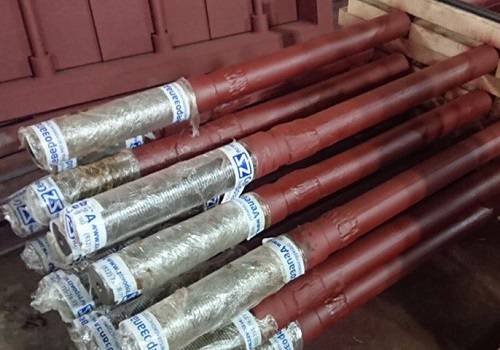 Завод металлоконструкций "Северо-запад" отгрузил партию анкерных тяг для Адмиралтейских верфей. Об этом сообщает официальная страница поставщика в Facebook. 

Прямое назначение продукции — возведение подземных и надземных сооружений, конструкций из стали и гидротехнических объектов, портов и причальных стенок. Следует отметить, что "Северо-запад" не в первый раз сотрудничает с судостроительным предприятием по закупке данного вида устройств.
 Фото: Завод металлоконструкций "Северо-запад"